AFSS CENTRAL EVALUATION SYSTEMCentral Assessment Team (CAT), HO Islamabad1st Mid Term Examination 2016 – 17SCIENCE - Class VI 50 marks   2 hoursINFORMATION FOR STUDENTSMarks are given against each question or part of question. Write your name, roll number and date in the spaces provided below.OBJECTIVEQ. No. 1:	Major body organs – label.						17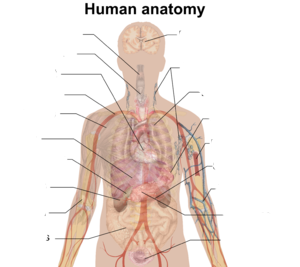 Q. No. 2:	write down differences between plants and animal cells.	3SUBJECTIVEQ. No. 3:	Make an eye and label it.					15Q. No. 4:	Answer the following questions. Any five			5 x 3 = 15i)	Why are kidneys important?ii)	What is the function of sclera?iii)	Define biotic and abiotic components with examples.iv)	What can you do to protect your environment?v)	What is the name of the biggest part of the human brain? Write down 	its function.vi)	What is the role of decomposers?vii)	Define tissue name any two tissue of plants and animals.Student Name: Roll No:Center Name:Date:Day:Invigilator Name:Sign:Marks Obtained: Remarks:Examiner Name:Date:Sign :Day:FeatureAnimal CellPlant CellCell wallChloroplastCentriole